Les changements d’états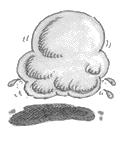 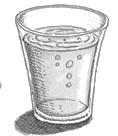 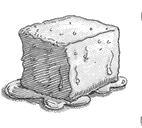 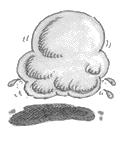 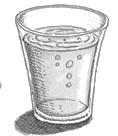 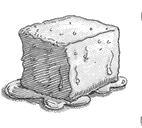 Exemples: 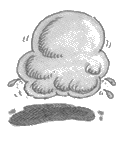 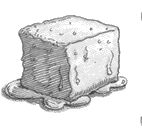 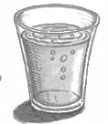 NomChangement d’étatLes particules(1-6 explique, 7-12 dessin)ExempleChaleur ajoutée ou enlevée1.vaporisation2.L  S3.S  L4.sublimation5.liquéfaction6.G  S7.La crème glacée que tu manges coule le long de ton bras.8.Tu sens l’odeur de la gazoline lorsque tes parents font le plein ( « fill up ») à la station Chevron.9.Tu mets ton chocolat fondu (que tu as laissé au soleil) dans le réfrigérateur. 10.Le miroir dans la salle de bain devient embrumé après une douche.11.Tu peux sentir l’odeur de la naphtaline(« moth balls ») – des petites balles solides –lorsque tu vas chez une amie de ta grand-mère.12.On voit du gel (« frost ») sur le gazon le matin, même s’il n’a pas eu de la pluie pendant la nuit précédente.